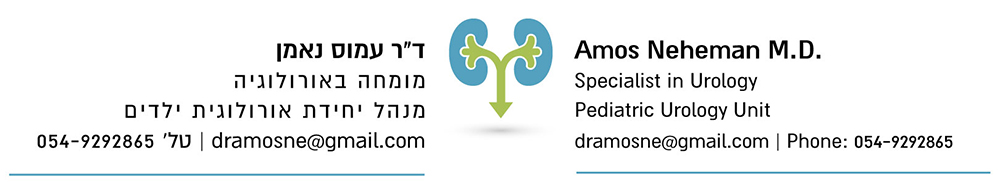 									תאריך:________שאלון למטופלברוכים הבאים למרפאתנואנא מלא/י שאלון זה בטרם כניסתך לד"ר נאמןתודה על שיתוף הפעולהשם:     ________________________________ת"ז:     ________________________________כתובת: ________________________________טלפון:  ________________________________דוא"ל:  ________________________________כיצד נודע לך עלינו:  אינטרנט, אתר הכללית, רופא משפחה, רופא מקצועי, חבר, מכר, מדיקל, אחר:  (סמן בעיגול את התשובה) אם רופא משפחה אנא ציין שמו: __________חברות ביטוח: מושלם, לאומית זהב, מכבי זהב, פניקס, הראל, כלל, מגדל, מנורה, איילון, אחר: (סמן בעיגול את התשובה)שם סוכן הביטוח: ___________________________טלפון: _________________דוא"ל: ________________________________________________________מחלות רקע:1. _______________________		2. ___________________________3. _______________________		4. ___________________________צריכת תרופות קבועות:  1. _______________________		2. ___________________________ 3. _______________________		4. ___________________________אלרגיות: _______________________________________________________ניתוחים בעבר: ___________________________________________________